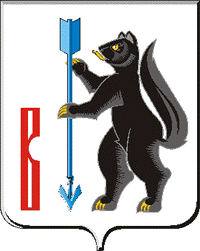 АДМИНИСТРАЦИЯГОРОДСКОГО ОКРУГА ВЕРХОТУРСКИЙ П О С Т А Н О В Л Е Н И Еот 22.01.2016г. № 23г. Верхотурье  Об утверждении Устава Муниципального автономного общеобразовательного учреждения«Пролетарская средняя общеобразовательная школа»	На основании Федерального закона от 06 октября 2003 года № 131-ФЗ «Об общих принципах организации местного самоуправления в Российской Федерации», Федерального закона от 29 декабря 2012 года N 273-ФЗ «Об образовании», руководствуясь статьей 26 Устава городского округа Верхотурский,ПОСТАНОВЛЯЮ:1.Утвердить Устав Муниципального автономного общеобразовательного учреждения «Пролетарская средняя общеобразовательная школа» (прилагается).	2.Признать утратившими силу постановления Администрации городского округа Верхотурский:	от 13.12.2011 № 1376 «Об утверждении Устава Муниципального казенного общеобразовательного учреждения «Пролетарская средняя общеобразовательная школа»;	от 30.12.2011 №1476 «Об утверждении Устава Муниципального казенного общеобразовательного учреждения «Карелинская основная общеобразовательная школа»;	от 24.12.2012 № 1582 «Об утверждении Устава Муниципального автономного общеобразовательного учреждения «Пролетарская средняя общеобразовательная школа»;	от 06.06.2014 № 513 «Об утверждении дополнений и изменений к Уставу Муниципального автономного общеобразовательного учреждения «Пролетарская средняя общеобразовательная школа».	3.Опубликовать настоящее постановление в информационном бюллетене «Верхотурская неделя» и разместить на официальном сайте городского округа Верхотурский.4.Контроль исполнения настоящего постановления возложить на заместителя главы Администрации городского округа Верхотурский по социальным вопросам Бердникову Н.Ю.И.о. главы Администрациигородского округа Верхотурский 					          В.В. Сизиков